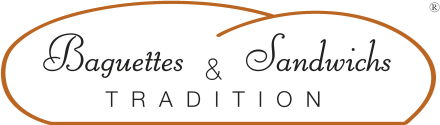 Sandwich SURIMI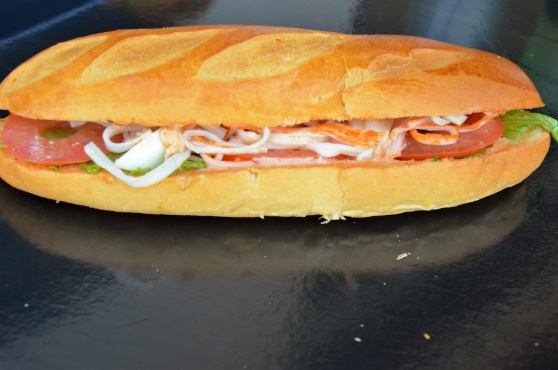 Sauce cocktail : 1 kilogramme de mayonnaise et 500 grammes de ketchupCout de revient* :
Prix de vente suggéré* : 4.50€*Les quantités, le cout de revient et le prix de vente sont établis avec les produits de nos fournisseurs.INGREDIENTSQUANTITE*UNITESPain brioché1DéjeunetteSauce cocktail25GrammesSalade : Batavia1FeuilleTomate3RondellesŒuf2/6D’œufSurimi2Bâtonnets Poids totalPREPARATIONCouper la déjeunette en 2Etaler la sauce cocktail sur les deux faces de la déjeunette.Déposer la saladeMettre les rondelles de tomate puis l’œufDéposer le surimi couper en  morceaux dans le sens de la longueur